MATEMATIKAPozdravljeni učenci. Zaključujemo 7. Poglavje o štirikotnikih. Sledi samo še utrjevanje in preverjanje vašega znanja.PONEDELJEK25. 5. 2020 – UTRJEVANJE  »Zapis v zvezek«: VAJA DELA MOJSTRAV zvezek rešite naslednje naloge iz učbenika.Stran 231Naloga 77Naloga 78Naloga 79Naloga 80Stran 232Naloga 83Naloga 84Preverite rešitve: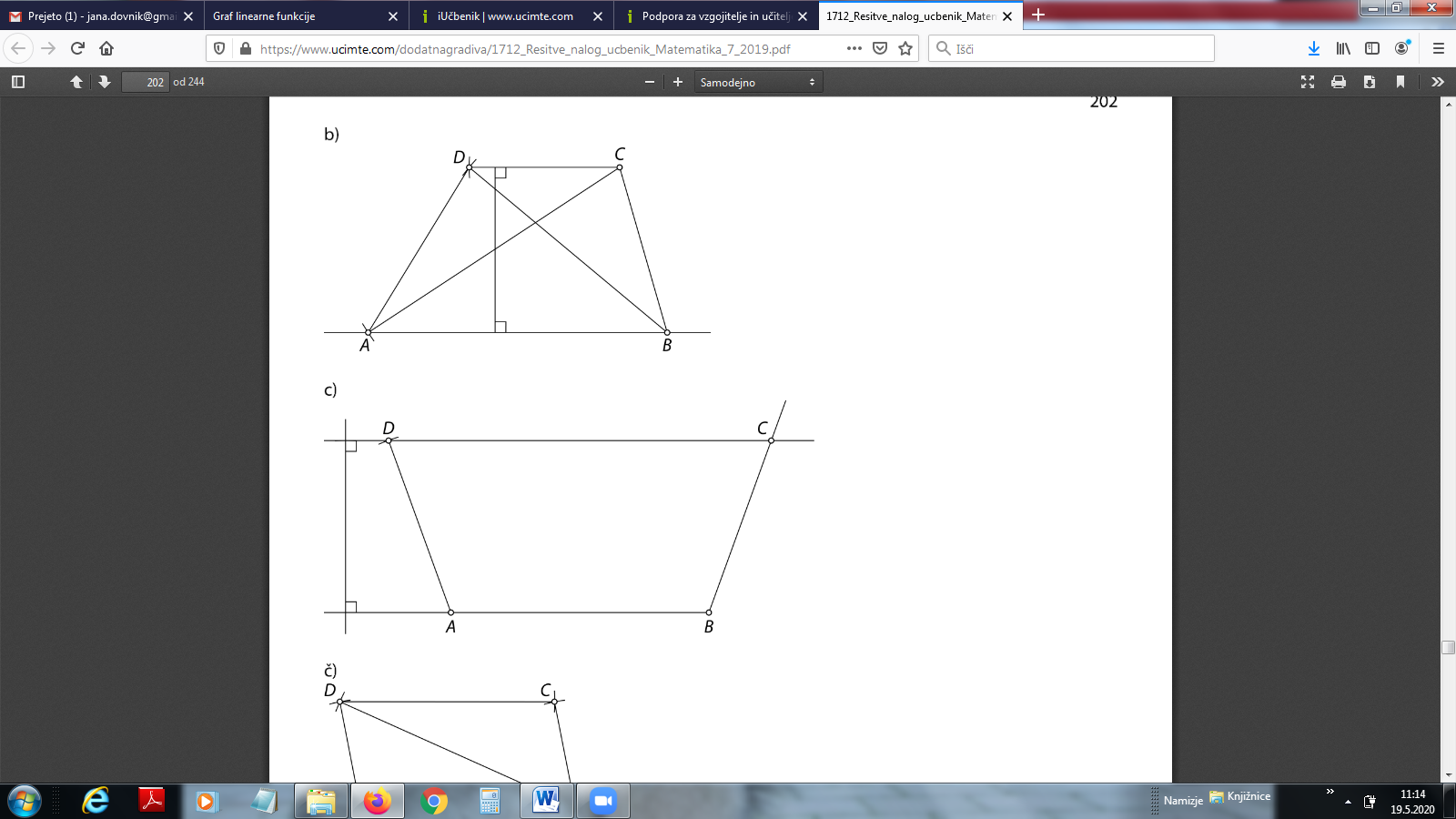 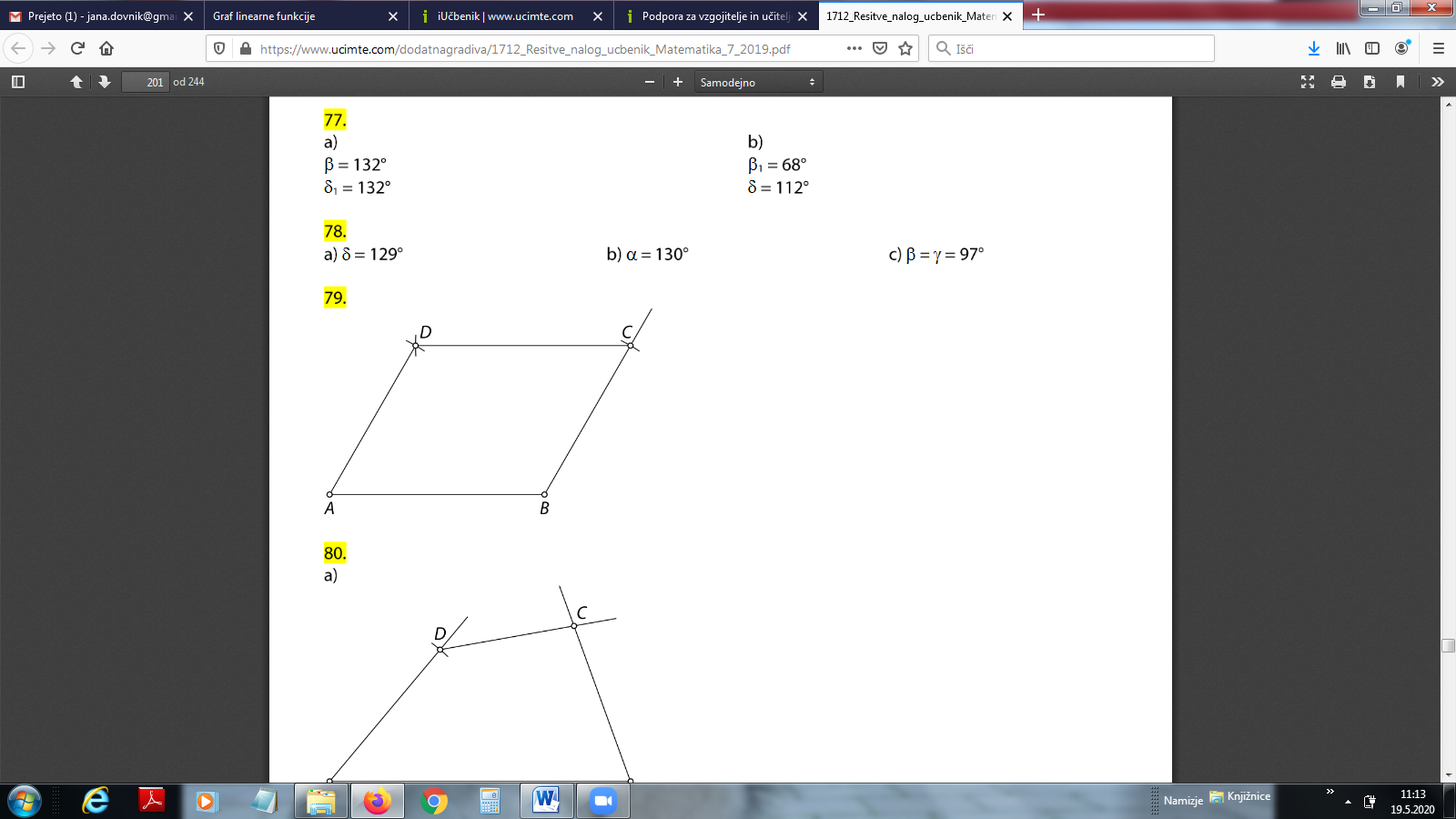 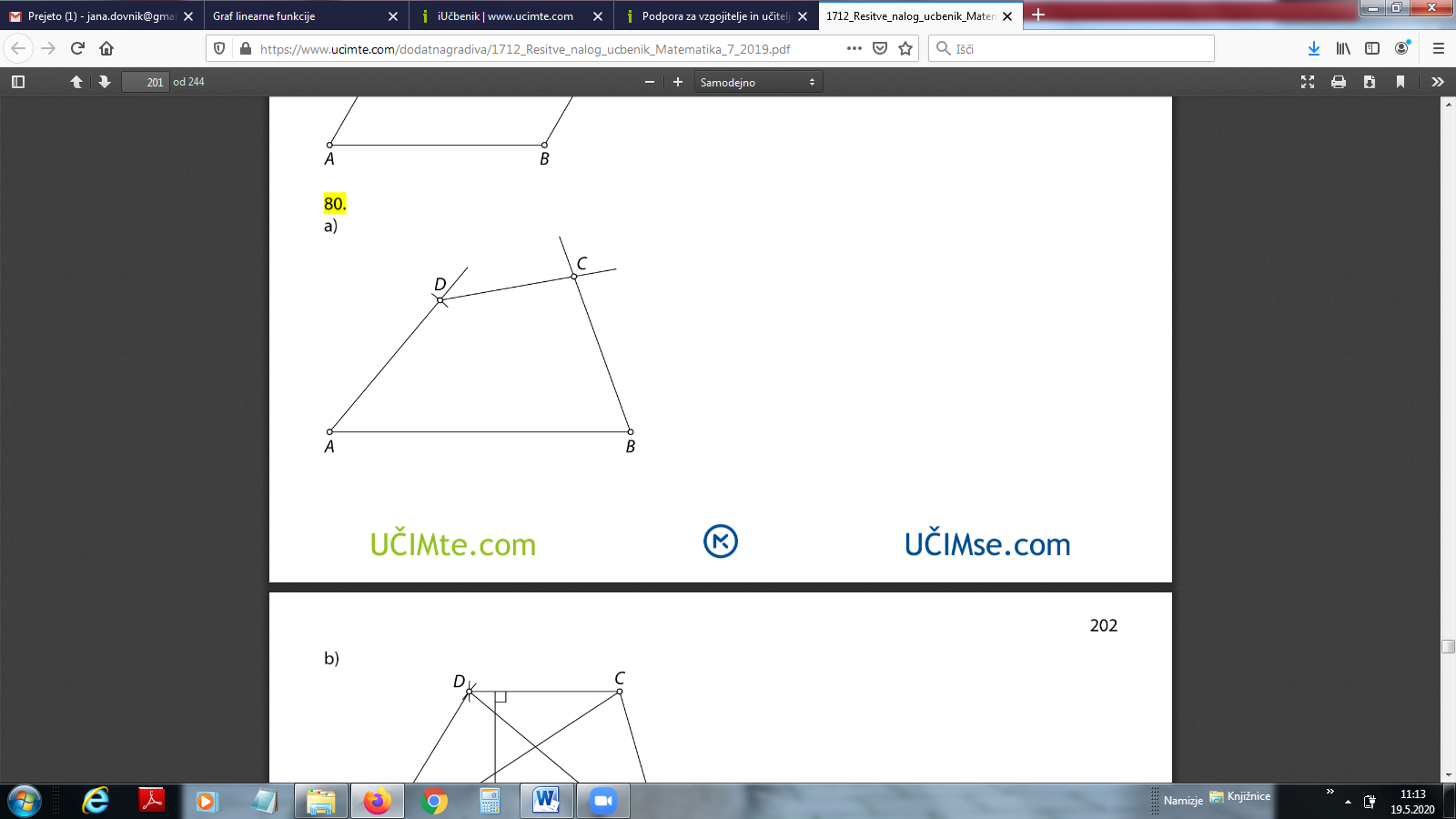 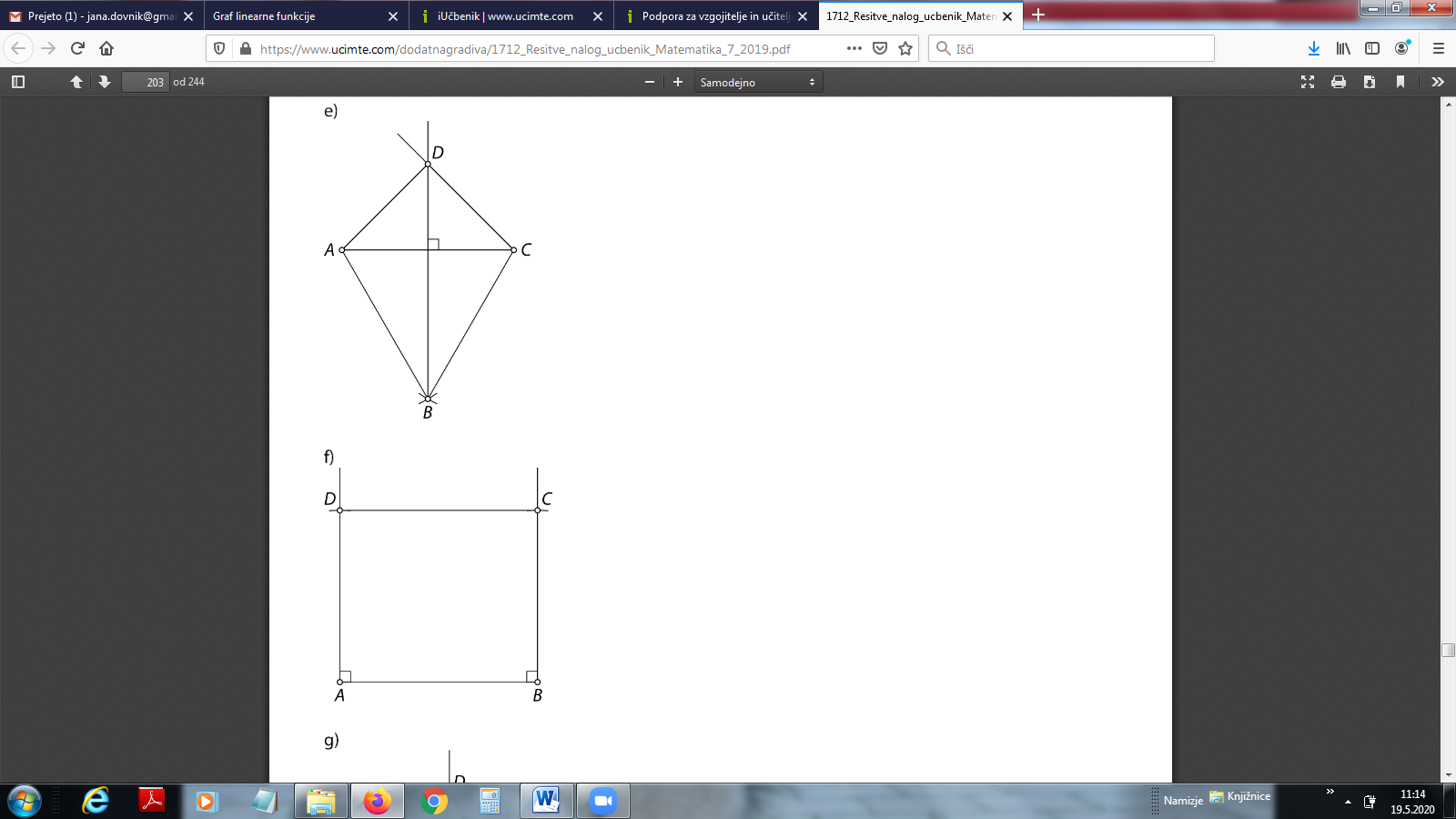 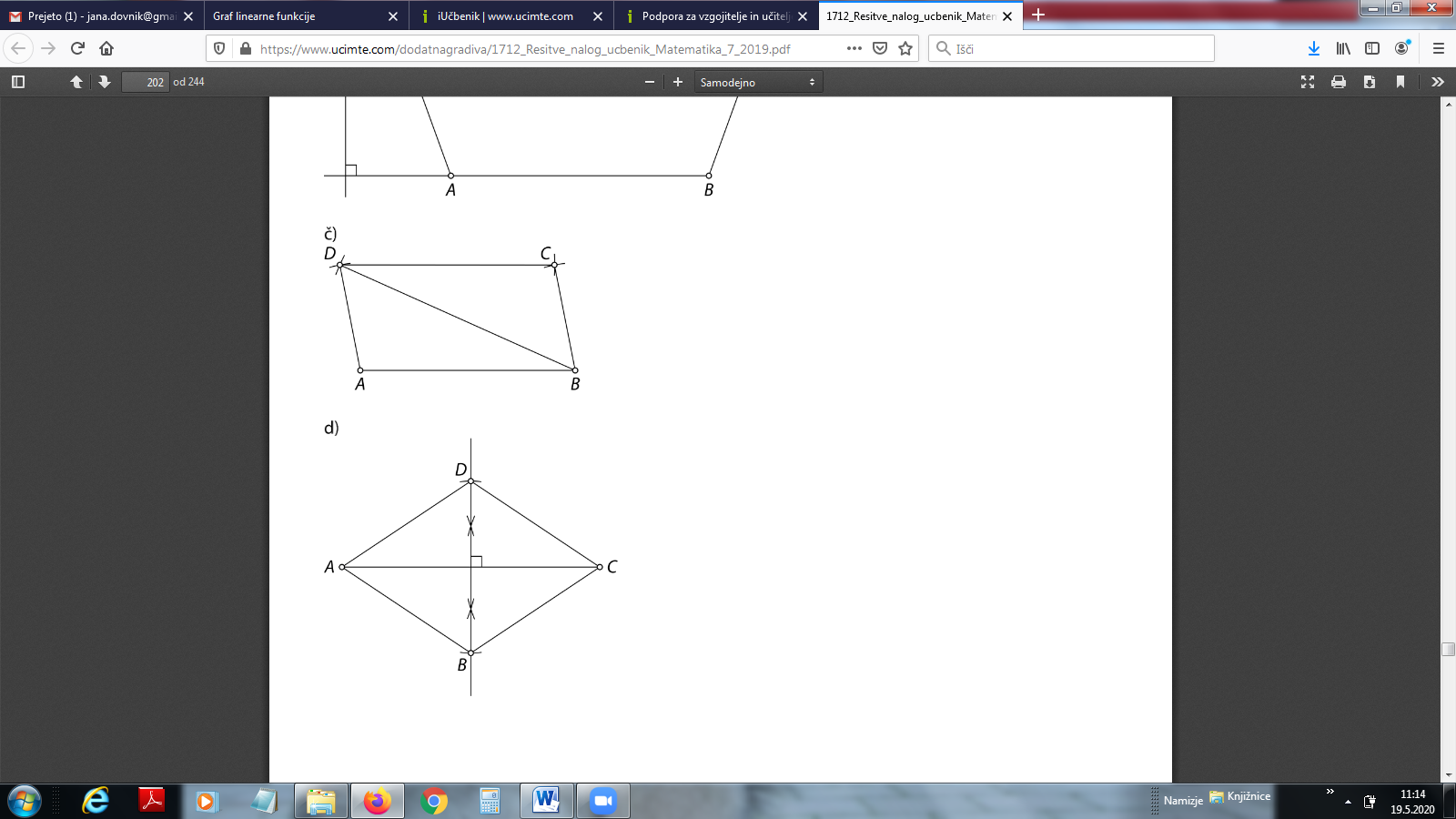 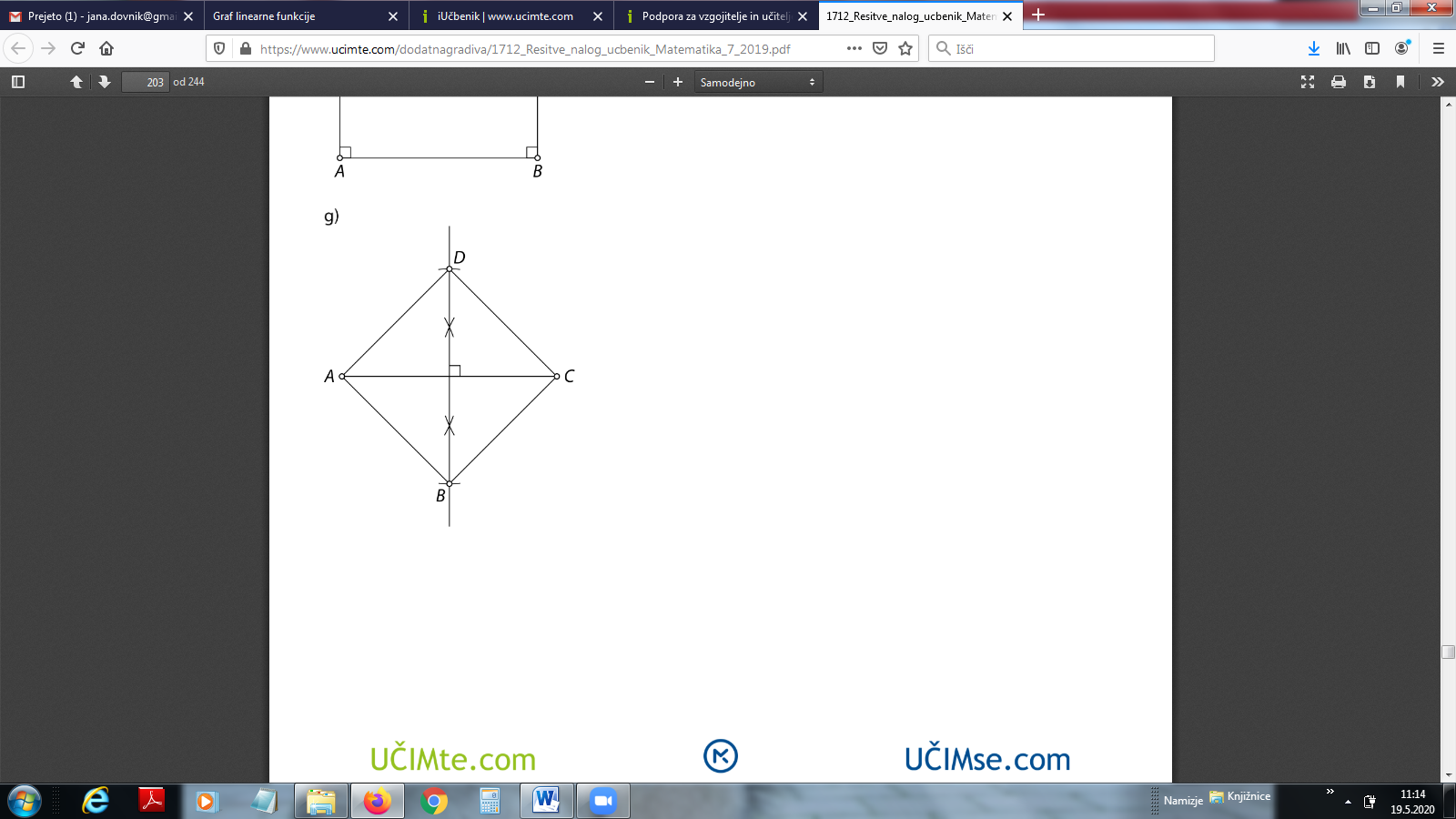 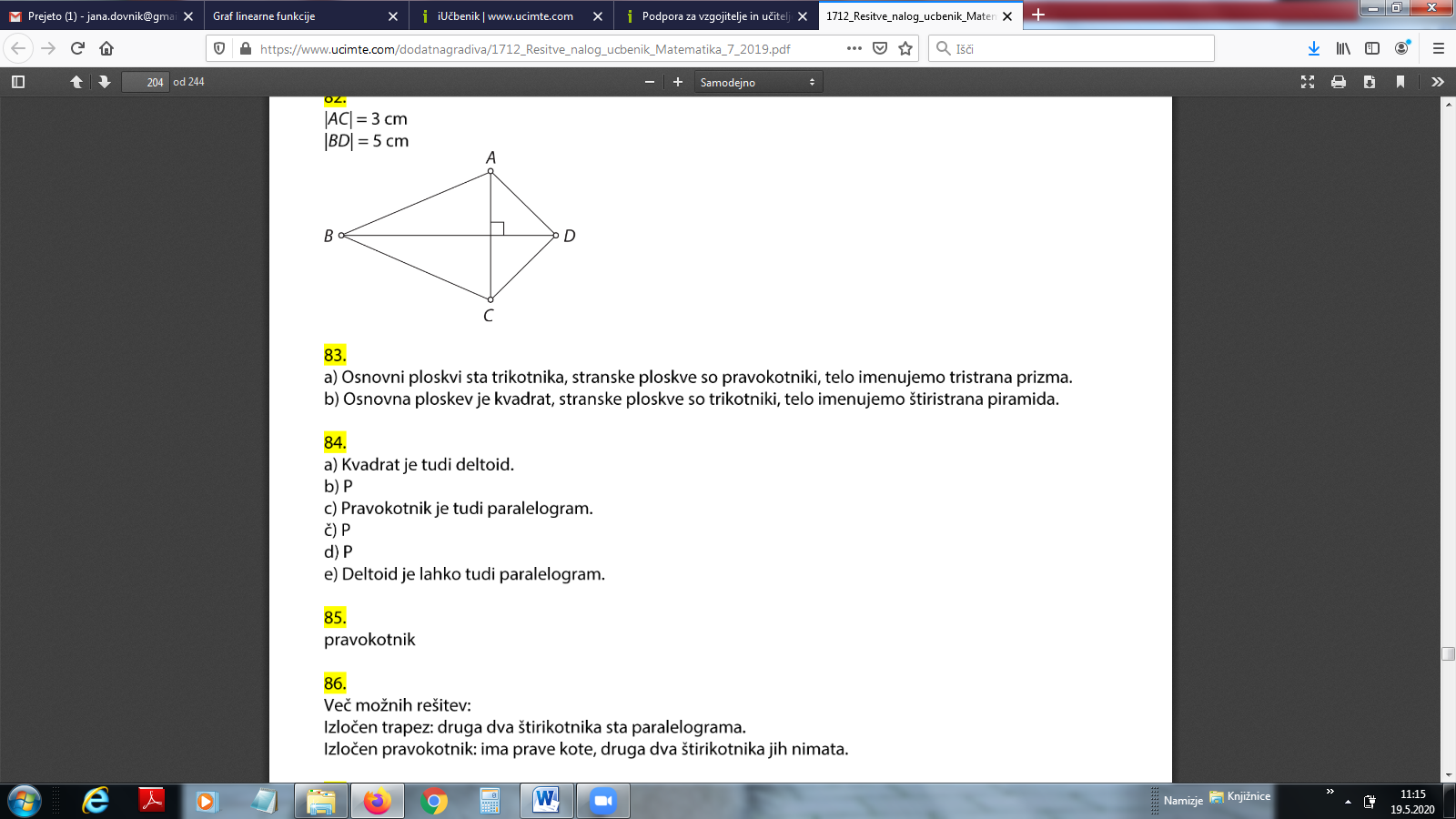 Ostanite zdravi.jana.dovnik@gmail.com